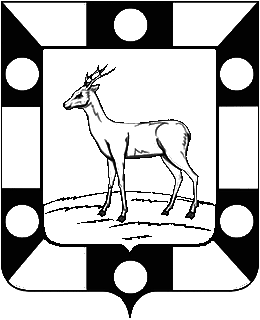 СОБРАНИЕ ПРЕДСТАВИТЕЛЕЙ ГОРОДСКОГО ПОСЕЛЕНИЯ ПЕТРА ДУБРАВА ВОЛЖСКОГО РАЙОНАСАМАРСКОЙ ОБЛАСТИВТОРОГО СОЗЫВАРЕШЕНИЕ№ 177     										26.05.2015 г.«О внесении изменений в решение Собрание представителей городского поселения Петра Дубрава муниципального района Волжский Самарской области №150 от 07.10.2014  года «Об установлении и введении в действие на территории городского поселения Петра Дубрава земельного налога».В соответствии с Федеральным законом № 131-ФЗ от 06.10.2003 года «Об общих принципах организации местного самоуправления в Российской Федерации», Налоговым кодексом Российской Федерации, Уставом городского поселения Петра Дубрава Собрание представителей городского поселения Петра ДубраваРЕШИЛО:        1.Внести следующие изменения в решение Собрание представителей городского поселения Петра Дубрава муниципального района Волжский Самарской области №150 от 07.10.2014 года « Об установлении и введении в действие на территории городского поселения Петра Дубрава земельного  налога»:           -  пункт 17  решения дополнить абзацем следующего содержания:«- предоставить льготу по уплате земельного налога областным некоммерческим организациям в отношении земельных участков, предоставленных для жилищного строительства и (или) строительства объектов социальной, инженерной инфраструктуры, на срок не более трех лет со дня выдачи разрешения на строительство до дня выдачи разрешения на ввод указанных объектов в эксплуатацию».        2. Опубликовать настоящее Решение в печатном средстве информации городского поселения Петра Дубрава - газете «Голос Дубравы». Глава городского поселения  			                 В.А.Крашенинников   Председатель Собрания представителей                                 Л.Н. Ларюшина